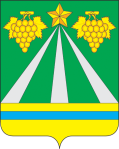 АДМИНИСТРАЦИЯ МУНИЦИПАЛЬНОГО ОБРАЗОВАНИЯ КРЫМСКИЙ РАЙОНПОСТАНОВЛЕНИЕот 18.11.2022	                     № 3406город КрымскОб утверждении порядка и положения о составе комиссии по формированию перечня управляющих организаций для управления многоквартирным домом, расположенным на территории сельских поселений муниципального образования Крымский район, в отношении которого собственниками помещений в многоквартирном доме не выбран способ управления таким домом или выбранный способ управления не реализован, не определена управляющая организацияВ соответствии с Жилищным кодексом Российской Федерации, Федеральным законом от 6 октября 2003 года № 131-ФЗ «Об общих принципах организации местного самоуправления в Российской Федерации», постановлением Правительства Российской Федерации от 21 декабря 2018 года № 1616 «Об утверждении правил определения управляющей организации               для управления многоквартирным домом, в отношении которого собственниками помещений в многоквартирном доме не выбран способ управления таким домом или выбранный способ управления не реализован,             не определена управляющая организация, и о внесении изменений в некоторые акты Правительства Российской Федерации», постановлением Правительства Российской Федерации от 6 февраля 2006 года № 75 «О порядке проведения органом местного самоуправления открытого конкурса по отбору управляющей организации для управления многоквартирным домом», п о с т а н о в л я ю:1. Утвердить порядок формирования перечня организаций                             для управления многоквартирным домом, расположенным на территории сельских поселений муниципального образования Крымский район,                         в отношении которого собственниками помещений в многоквартирном доме             не выбран способ управления таким домом или выбранный способ управления не реализован, не определена управляющая организация (приложение № 1).2. Утвердить положение о комиссии по формированию перечня управляющих организаций для управления многоквартирным домом, расположенным на территории сельских поселений муниципального образования Крымский район, в отношении которого собственниками помещений в многоквартирном доме не выбран способ управления таким домом или выбранный способ управления не реализован, не определена управляющая организация (приложение № 2).3. Утвердить состав комиссии для определения управляющей организации для управления многоквартирным домом, расположенным на территории сельских поселений муниципального образования Крымский район,                           в отношении которого собственниками помещений в многоквартирном доме              не выбран способ управления таким домом или выбранный способ управления не реализован, не определена управляющая организация (приложение № 3).4. Утвердить форму заявления на включение в перечень управляющих организаций для управления многоквартирным домом, расположенным                   на территории сельских поселений муниципального образования Крымский район, в отношении которого собственниками помещений в многоквартирном доме не выбран способ управления таким домом или выбранный способ управления не реализован, не определена управляющая организация (приложение № 4).5. Утвердить форму перечня управляющих организаций для управления многоквартирным домом, в отношении которого собственниками помещений             в многоквартирном доме не выбран способ управления таким домом                         или выбранный способ управления не реализован, не определена управляющая организация (приложение № 5).6. Утвердить форму протокола комиссии по определению управляющих организаций для управления многоквартирным домом, в отношении которого собственниками помещений в многоквартирном доме не выбран способ управления таким домом  или выбранный способ управления не реализован,              не определена управляющая организация (приложение № 6).7. Отделу по взаимодействию со СМИ администрации муниципального образования Крымский район (Безовчук) разместить настоящее постановление на официальном сайте администрации муниципального образования Крымский район в сети Интернет.8. Контроль за выполнением настоящего постановления возложить                   на заместителя главы муниципального образования Крымский район С.Д.Казанжи.9. Постановление вступает в силу со дня подписания.Первый заместитель главы муниципальногообразования Крымский район			                                    В.Н.ЧерникПРИЛОЖЕНИЕ № 1к постановлению администрации муниципального образования Крымский районот______________№___________ПОРЯДОК формирования перечня организаций для управления многоквартирным домом, расположенным на территории сельских поселений муниципального образования Крымский район, в отношении которого собственниками помещений в многоквартирном доме не выбран способ управления таким домом или выбранный способ управления не реализован, не определена управляющая организация1. Настоящий порядок формирования перечня организаций                              для управления многоквартирным домом, расположенным на территории сельских поселений муниципального образования Крымский район,                            в отношении которого собственниками помещений в многоквартирном доме                  не выбран способ управления таким домом или выбранный способ управления не реализован, не определена управляющая организация (далее - Перечень организаций), разработан в соответствии с постановлением Правительства Российской Федерации от 21 декабря 2018 года № 1616 «Об утверждении Правил определения управляющей организации для управления многоквартирным домом, в отношении которого собственниками помещений в многоквартирном доме не выбран способ управления таким домом или выбранный способ управления не реализован, не определена управляющая организация, и внесении изменений в некоторые акты Правительства Российской Федерации» и регламентирует деятельность органов местного самоуправления администрации муниципального образования Крымский район по формированию Перечня организаций на территории сельских поселений муниципального образования Крымский район.2. Ответственным за формирование Перечня организаций является управление по вопросам жизнеобеспечения, транспорта, связи и экологической безопасности администрации муниципального образования Крымский район (далее - Управление).3. Перечень организаций формируется Управлением и размещается                    в государственной информационной системе жилищно-коммунального хозяйства и на официальном сайте администрации муниципального образования Крымский район в сети Интернет.4. В Перечень организаций включаются:4.1. Управляющие организации, осуществляющие деятельность                        по управлению многоквартирными домами на территории сельских поселений муниципального образования Крымский район, предоставившие в Управление заявление о включении в Перечень организаций.4.2. Управляющие организации, признанные участниками открытого конкурса по отбору управляющей организации для управления многоквартирным домом, расположенным на территории сельских поселений муниципального образования Крымский район, в соответствии с протоколом рассмотрения заявок на участие в конкурсе по отбору управляющей организации для управления многоквартирным домом, предусмотренным Правилами проведения органом местного самоуправления открытого конкурса по отбору управляющей организации для управления многоквартирным домом, утвержденными постановлением Правительства Российской Федерации                   от 6 февраля 2006 года № 75 «О порядке проведения органом местного самоуправления открытого конкурса по отбору управляющей организации              для управления многоквартирным домом» (далее - протокол рассмотрения заявок на участие в конкурсе), одним из условий участия в котором является согласие управляющей организации на включение в Перечень организаций, представляемое в порядке, предусмотренном указанными Правилами проведения органом местного самоуправления открытого конкурса по отбору управляющей организации для управления многоквартирным домом.5. Управляющие организации включаются в Перечень организаций                    в соответствии с датой подачи управляющими организациями заявлений                     о включении их в Перечень организаций с приложением документов, определенных приложением к настоящему порядку, или датой составления протокола рассмотрения заявок на участие в конкурсе (в хронологическом порядке).6. Перечень организаций подлежит актуализации Управлением не реже чем один раз в 5 лет, а также в срок, не превышающий 3 рабочих дней со дня наступления следующих событий:6.1. Аннулирование лицензии управляющей организации, включенной              в Перечень организаций, на осуществление предпринимательской деятельности по управлению многоквартирными домами.6.2. Истечение срока действия лицензии управляющей организации, включенной в Перечень организаций, на осуществление предпринимательской деятельности по управлению многоквартирными домами при отсутствии решения о продлении срока действия лицензии, принятого лицензирующим органом в соответствии с пунктом 17 Положения о лицензировании предпринимательской деятельности по управлению многоквартирными домами, утвержденного постановлением Правительства Российской Федерации от 28 октября 2014 года № 1110 «О лицензировании предпринимательской деятельности по управлению многоквартирными домами».	6.3. Поступление заявления управляющей организации о включении                 ее в Перечень организаций.6.4. Составление протокола рассмотрения заявок на участие в конкурсе.6.5. Поступление заявления управляющей организации об исключении              ее из Перечня организаций.7. Решения о включении управляющей организации в Перечень организаций об исключении управляющей организации из Перечня организаций и об определении управляющей организации для управления многоквартирным домом принимаются постоянно действующей комиссией  для определения управляющей организации для управления многоквартирным домом, расположенным на территории сельских поселений муниципального образования Крымский район, в отношении которого собственниками помещений в многоквартирном доме не выбран способ управления таким домом или выбранный способ управления не реализован, не определена управляющая организация (далее - Комиссия).8. Заявление о включении в Перечень организаций, написанное по форме, утвержденной настоящим постановлением (приложение, с приложением документов, указанных в приложении к настоящему порядку, предоставляются в администрацию муниципального образования Крымский район по адресу: 353380, Крымский район, г. Крымск, ул. Карла Либкнехта, д. 35, посредством почтового отправления с описью вложений).9. Срок рассмотрения заявления о внесении управляющей организации             в Перечень организаций не должен превышать пяти рабочих дней со дня регистрации заявления в администрации муниципального образования Крымский район.10. Информация о внесении управляющей организации в Перечень организаций должна быть размещена на официальном сайте администрации муниципального образования Крымский район в сети Интернет                                 и в государственной информационной системе жилищно-коммунального хозяйства не позднее пяти рабочих дней со дня принятия Комиссией решения                о включении управляющей организации в Перечень организаций.11. В случае не предоставления документов, перечень которых приведен в приложении к настоящему порядку, или их несоответствия требованиям действующего законодательства Российской Федерации и настоящего порядка Комиссия принимает решение об отказе во включении управляющей организации в Перечень организаций с последующим уведомлением заявителя в течение одного рабочего дня со дня принятия решения об отказе.12. Решение об отказе во включении управляющей организации                         в Перечень организаций не препятствует повторному обращению управляющей организации в администрацию муниципального образования Крымский район после приведения всех документов в соответствие с требованиями действующего законодательства Российской Федерации и настоящего порядка.13. Решение об определении управляющей организации для управления многоквартирным домом, в отношении которого собственниками помещений              в многоквартирном доме не выбран способ управления таким домом                          или выбранный способ управления не реализован, не определена управляющая организация определяется в соответствии с очередностью, установленной Перечнем организации и оформляется в соответствии с протоколом комиссии по определению управляющих организаций для управления многоквартирным домом, в отношении которого собственниками помещений в многоквартирном доме не выбран способ управления таким домом или выбранный способ управления не реализован, не определена управляющая организация.Заместитель главы муниципальногообразования Крымский район			                                  С.Д.КазанжиПРИЛОЖЕНИЕ к порядку формирования перечня организаций для управления многоквартирным домом, расположенным на территории сельских поселений муниципального образования Крымский район, в отношении которого собственниками помещений в многоквартирном доме не выбран способ управления таким домом или выбранный способ управления не реализован, не определена управляющая организацияПЕРЕЧЕНЬ документов, представляемых управляющей организацией в администрацию муниципального образования Крымский район с целью включения в перечень организаций для управления многоквартирным домом, расположенным на территории сельских поселений муниципального образования Крымский район, в отношении которого собственниками помещений в многоквартирном доме не выбран способ управления таким домом или выбранный способ управления не реализован, не определена управляющая организация1. Заявление о включении в перечень организаций для управления многоквартирным домом, расположенным на территории сельских поселений муниципального образования Крымский район, в отношении которого собственниками помещений не выбран способ управления таким домом                    в порядке, установленном Жилищным кодексом Российской Федерации                или выбранный способ управления не реализован, не определена управляющая организация. В заявлении указывается полное наименование, организационно-правовая форма, место нахождения, почтовый адрес - для юридического лица, номер телефона, адрес электронной почты.2. Выписка из Единого государственного реестра юридических лиц                или выписка из Единого государственного реестра индивидуальных предпринимателей.3. Надлежащим образом заверенная копия лицензии на осуществление деятельности по управлению многоквартирными домами. Перечень многоквартирных домов, включенных в лицензию управляющей организации.4. Надлежащим образом заверенная копия устава организации, осуществляющей деятельность по управлению многоквартирными домами.5. Справка об исполнении налогоплательщиком обязанности по уплате налогов, сборов, пеней, штрафов, процентов.6. Копии договоров, заключенных с ресурсоснабжающими организациями, либо информационное письмо об отсутствии у управляющей организации договоров, заключенных с ресурсоснабжающими организациями.7. Акт сверки взаиморасчетов управляющей организации                                   с ресурсоснабжающими организациями по каждому заключенному договору             за весь период его действия, составленный на дату не позднее месяца до дня подачи заявления управляющей организации о включении в перечень организаций для управления многоквартирным домом, расположенным                    на территории сельских поселений муниципального образования Крымский район, в отношении которого собственниками помещений в многоквартирном доме не выбран способ управления таким домом или выбранный способ управления не реализован, не определена управляющая организация                       (при наличии заключенных договоров с ресурсоснабжающими организациями).Заместитель главы муниципальногообразования Крымский район			                                  С.Д.КазанжиПРИЛОЖЕНИЕ № 2к постановлению администрации муниципального образования Крымский районот______________№___________ПОЛОЖЕНИЕ о комиссии по формированию перечня управляющих организацийдля управления многоквартирным домом, расположенным на территории сельских поселений муниципального образования крымский район, в отношении которого собственниками помещений в многоквартирном доме не выбран способ управления таким домом или выбранный способ управления не реализован, не определена управляющая организация1. Общие положения1.1. Комиссия для определения управляющей организации                          для управления многоквартирным домом, расположенным на территории сельских поселений муниципального образования Крымский район,                       в отношении которого собственниками помещений в многоквартирном доме             не выбран способ управления таким домом или выбранный способ управления не реализован, не определена управляющая организация (далее - Комиссия) создается в целях выработки рекомендаций по принятию решения                                о включении/исключении управляющей организации в Перечень организаций,     а также для принятия решения об определении управляющей организации               для управления многоквартирным домом, расположенным на территории сельских поселений муниципального образования Крымский район,                            в отношении которого собственниками помещений в многоквартирном доме             не выбран способ управления таким домом или выбранный способ управления не реализован, не определена управляющая организация.1.2. Деятельность Комиссии основывается на принципах гласного                        и коллегиального обсуждения, принятий решений, направленных                         на эффективное использование средств собственников помещений                             в многоквартирном доме в целях надлежащего содержания общего имущества   в многоквартирном доме.1.3. Комиссия является постоянно действующим рабочим органом администрации муниципального образования Крымский район.1.4. Комиссия в своей деятельности руководствуется Жилищным кодексом Российской Федерации, постановлением Правительства Российской Федерации от 21 декабря 2018 года № 1616 «Об утверждении правил определения управляющей организации для управления многоквартирным домом, в отношении которого собственниками помещений в многоквартирном доме не выбран способ управления таким домом или выбранный способ управления не реализован, не определена управляющая организация,                        и внесении изменений в некоторые акты Правительства Российской Федерации», Гражданским кодексом Российской Федерации, отраслевыми методическими рекомендациями, а также настоящим положением.2. Задачи и функции Комиссии2.1. Задачи Комиссии:- выработка рекомендаций по принятию решения                                                о включении/исключении управляющей организации в Перечень организаций;- выработка рекомендаций по принятию решения об определении управляющей организации для управления многоквартирным домом, расположенным на территории сельских поселений муниципального образования Крымский район, в отношении которого собственниками помещений в многоквартирном доме не выбран способ управления таким домом или выбранный способ управления не реализован, не определена управляющая организация.2.2. Комиссия в соответствии с возложенными на нее задачами:- рассматривает заявления о включении/исключении управляющей организации в Перечень организаций;- проверяет документы, представленные управляющей организацией,                      в соответствии с приложением к порядку;- вырабатывает рекомендации по принятию решения об определении управляющей организации для управления многоквартирным домом, расположенным на территории сельских поселений муниципального образования Крымский район, в отношении которого собственниками помещений в многоквартирном доме не выбран способ управления таким домом или выбранный способ управления не реализован, не определена управляющая организация;- по результатам отбора составляет протокол Комиссии;- готовит проект постановления администрации муниципального образования Крымский район.3. Организация работы Комиссии и порядок принятия решения3.1. Комиссию возглавляет председатель, который определяет время                      и место заседания, а в случае его отсутствия - заместитель председателя.3.2. Решение Комиссии является правомочным, если в заседании Комиссии участвуют более половины ее членов. Решение принимается открытым голосованием. Решение считается принятым, если «за» проголосовало более половины членов комиссии.3.3. Решения Комиссии в день их принятия оформляются протоколом, который подписывают члены комиссии, принявшие участие в заседании.3.4. При определении управляющей организации Комиссия выбирает                   из перечня организаций управляющую организацию, осуществляющую управление на основании решения об определении управляющей организации меньшим количеством многоквартирных домов относительно других управляющих организаций, включенных в перечень организаций.3.5. Если 2 и более управляющие организации управляют на основании решения об определении управляющей организации равным количеством многоквартирных домов, уполномоченный орган определяет для управления многоквартирным домом управляющую организацию в соответствии                            с очередностью расположения в перечне организаций.3.6. Управляющая организация, определенная решением об определении управляющей организации для управления хотя бы одним многоквартирным домом, вправе подать заявление об исключении из перечня организаций,                     на основании которого она подлежит исключению из перечня организаций.3.7. В качестве управляющей организации для управления многоквартирным домом решением об определении управляющей организации не может быть определена управляющая организация, если собственники помещений в таком многоквартирном доме ранее приняли решение                             о расторжении договора управления многоквартирным домом с этой управляющей организацией или сведения о таком многоквартирном доме были исключены из реестра лицензий субъекта Российской Федерации в период осуществления деятельности по управлению таким многоквартирным домом этой управляющей организацией.3.8. Комиссия:- в течение одного рабочего дня со дня принятия решения об определении управляющей организации размещает его на официальном сайте администрации муниципального образования Крымский район в сети Интернет и государственной информационной системе жилищно-коммунального хозяйства, а также направляет решение об определении управляющей организации этой организации в государственную жилищную инспекцию Краснодарского края;- в течение 5 рабочих дней со дня принятия решения об определении управляющей организации направляет его собственникам помещений                              в многоквартирном доме, а в случае определения управляющей организации решением об определении управляющей организации в связи с отсутствием договора управления многоквартирным домом, подлежащего заключению застройщиком с управляющей организацией в соответствии с частью 14 статьи 161 Жилищного кодекса Российской Федерации, - лицам, принявшим                      от застройщика (лица, обеспечивающего строительство многоквартирного дома) после выдачи ему разрешения на ввод многоквартирного дома                          в эксплуатацию помещения в этом доме по передаточному акту или иному документу о передаче.3.9. Согласованный Комиссий Перечень организаций утверждается заместителем главы муниципального образования Крымский район С.Д.Казанжи.3.10. Заседания Комиссии проводятся по мере необходимости.Заместитель главы муниципальногообразования Крымский район			                                  С.Д.КазанжиПРИЛОЖЕНИЕ № 3к постановлению администрации муниципального образования Крымский районот______________№___________СОСТАВ КОМИССИИ по определению управляющей организации для управления многоквартирным домом, расположенным на территории сельских поселений муниципального образования крымский район, в отношении которого собственниками помещений в многоквартирном доме не выбран способ управления таким домом или выбранный способ управления не реализован, не определена управляющая организацияЗаместитель главы муниципальногообразования Крымский район			                                  С.Д.КазанжиПРИЛОЖЕНИЕ № 4к постановлению администрации муниципального образования Крымский районот______________№___________
(на бланке организации)Форма заявления на включение в перечень управляющих организаций для управления многоквартирным домом, в отношении которого собственниками помещений в многоквартирном доме не выбран способ управления таким домом или выбранный способ управления не реализован, не определена управляющая организацияВ администрацию муниципального образования Крымский районот _________________________________________________________________________________________________________________________________________________(организационно-правовая форма, наименование организации, ОГРН, ИНН)Адрес (место нахождения):_______________________________________________________________________________________________________________Телефон: _____________________________ЗАЯВЛЕНИЕо включении в перечень управляющих организаций для управления многоквартирным домом, в отношении которого собственниками помещений             в многоквартирном доме не выбран способ управления таким домом                        или выбранный способ управления не реализован, не определена управляющая организация______________________________________________________________________________________________________________________________(организационно-правовая форма, наименование организации, ОГРН, ИНН)Просит включить____________________________________________________________________________________________________________________________________________________________(организационно-правовая форма, наименование организации)в перечень организаций для управления многоквартирным домом, в отношении  которого собственниками  помещений в многоквартирном доме не выбран способ управления таким домом или выбранный способ управления                        не реализован, не определена управляющая организация.
_________________ ___________________________         (подпись)                  (расшифровка подписи)
                        «___» _____________ 20__ г.(м.п.)Заместитель главы муниципальногообразования Крымский район			                                  С.Д.КазанжиПРИЛОЖЕНИЕ № 5к постановлению администрации муниципального образования Крымский районот______________№___________ФОРМА перечня управляющих организаций для управления многоквартирным домом, в отношении которого собственниками помещений в многоквартирном доме не выбран способ управления таким домомили выбранный способ управления не реализован, не определена управляющая организация
В соответствии с постановлением Правительства Российской Федерации от 21 декабря 2018 года № 1616 «Об утверждении правил определения управляющей организации для управления многоквартирным домом, в отношении которого собственниками помещений                            в многоквартирном доме не выбран способ управления таким домом или выбранный способ управления не реализован, не определена управляющая организация, и о внесении изменений в некоторые акты Правительства Российской Федерации», изменения в указанном перечне организаций для управления многоквартирным домом, в отношении которого собственниками помещений в многоквартирном доме не выбран способ управления таким домом или выбранный способ управления не реализован, не определена управляющая организация должны быть размещены в государственной информационной системе жилищно-коммунального хозяйства в разделе «Реестр управляющих организаций и решений об определении управляющих организаций».Заместитель главы муниципальногообразования Крымский район			                                                                                                        С.Д.КазанжиПРИЛОЖЕНИЕ № 6к постановлению администрации муниципального образования Крымский районот______________№___________ФОРМАпротокола комиссии по определению управляющих организаций для управления многоквартирным домом, в отношении которого собственниками помещений в многоквартирном доме не выбран способ управления таким домом  или выбранный способ управления не реализован, не определена управляющая организация«___» _______________ 20 года                                                               __ __ часов                      (дата)                                                                                                                   (время)Комиссия в составе:В соответствии с постановлением Правительства Российской Федерации от 21 декабря 2018 года № 1616 «Об утверждении правил определения управляющей организации для управления многоквартирным домом,                         в отношении которого собственниками помещений в многоквартирном доме               не выбран способ управления таким домом или выбранный способ управления не реализован, не определена управляющая организация, и о внесении изменений в некоторые акты Правительства Российской Федерации»                 (далее – Постановление № 1616) рассмотрела вопрос об отсутствии способа управления в многоквартирном доме, расположенном по адресу:Руководствуясь пунктом 17 статьи 161 Жилищного кодекса Российской Федерации, Постановлением № 1616 комиссия установила, что в настоящее время в перечень организаций для управления многоквартирным домом,                      в отношении которого собственниками помещений в многоквартирном доме           не выбран способ управления таким домом или выбранный способ управления не реализован, не определена управляющая организация (далее – Перечень организаций) включены следующие управляющие организации:Руководствуясь пунктом 8 Постановления № 1616, КОМИССЯ РЕШИЛА:1. В соответствии с очередностью расположения управляющих организаций в Перечне организаций определить им в управление на срок _____ следующие многоквартирные дома (приложение):2. Установить размер платы за содержание жилого помещения                           в соответствии с постановлением администрации муниципального образования Крымский район от 17 мая 2021 года № 1128 «Об установления размера платы за содержание жилого помещения для собственников жилых помещений, которые не приняли решение о выборе способа управления многоквартирным домом на территории муниципального образования Крымский район»                       в следующем размерах:3. Управляющей организации выполнять работы, предусмотренные постановлением Правительства Российской Федерации от 3 апреля 2013 года                                      № 290 «О минимальном перечне услуг и работ, необходимых для обеспечения надлежащего содержания общего имущества в многоквартирном доме,                          и порядке их оказания и выполнения».4. Предоставление коммунальных услуг собственникам и пользователям помещений осуществлять в соответствии с подпунктом «б» пункта 17 правил предоставления коммунальных услуг собственникам и пользователям помещений в многоквартирных домах и жилых домов, утвержденных постановлением Правительства Российской Федерации от 6 мая 2011 года                  № 354 «О предоставлении коммунальных услуг собственникам                                      и пользователям помещений в многоквартирных домах и жилых домов».5. Разместить настоящий протокол на официальном сайте администрации муниципального образования Крымский район в сети Интернет                                    и государственной информационной системе жилищно-коммунального хозяйства, а также направить настоящий протокол в государственную жилищную инспекцию Краснодарского края.6. Разместить уведомление о принятии настоящего решения путем размещения в местах, удобных для ознакомления - на информационных стендах, расположенных в подъездах многоквартирных домов.7. Осуществление управления многоквартирным домом в соответствии                     с Постановлением № 1616 не является основанием для не проведения открытого конкурса по отбору управляющей организации для управления многоквартирным домом в соответствии с постановлением Правительства Российской Федерации от 6 февраля 2006 года № 75 «О порядке проведения органом местного самоуправления открытого конкурса по отбору управляющей организации для управления многоквартирным домом».	Настоящий протокол составлен в 2 экземплярах на ___ листах.Председатель комиссии:_______________________                               ____________________                     (Ф.И.О.)                                                                              (подпись)Члены комиссии:_______________________                               ____________________                     (Ф.И.О.)                                                                              (подпись)______________________                               ____________________                     (Ф.И.О.)                                                                              (подпись)______________________                               ____________________                     (Ф.И.О.)                                                                              (подпись)Заместитель главы муниципальногообразования Крымский район			                                  С.Д.КазанжиПРИЛОЖЕНИЕ к протоколу комиссии                           по определению управляющих организаций для управления многоквартирным домом,                       в отношении которого собственниками помещений                    в многоквартирном доме                     не выбран способ управления таким домом или выбранный способ управления не реализован, не определена управляющая организацияот______________№___________ПОРЯДОКОпределения управляющих организаций для управления многоквартирными домами в соответствии с очередностью расположения управляющих организаций в Перечне организаций для управления многоквартирным домомЗаместитель главы муниципальногообразования Крымский район			                                  С.Д.КазанжиХристофорова Е.Е.- начальник управления по вопросам жизнеобеспечения, транспорта, связи                         и экологической безопасности администрации муниципального образования Крымский район, председатель комиссииЛозиков С.А.- заместитель начальника управления                       по вопросам жизнеобеспечения, транспорта, связи и экологической безопасности администрации муниципального образования Крымский район, заместитель председателя комиссииКубарев В.С.- ведущий специалист управления по вопросам жизнеобеспечения, транспорта, связи                           и экологической безопасности администрации муниципального образования Крымский район, секретарь комиссииЧлены комиссии:Закиян А.А.- начальник отдела по вопросам ЖКХ управления по вопросам жизнеобеспечения, транспорта, связи и экологической безопасности администрации муниципального образования Крымский районАзаров Д.В.- главный специалист правового управления администрации муниципального образования Крымский район№ п/пНаименование организации/ адрес, телефон/ ИНН/ОГРННомер лицензииОснование включения в перечень (заявление/ протокол конкурсной комиссии)Определено МКД в управлениеДата включения в переченьДата исключения из перечняФамилия, И.О.- должность председателя комиссииЧлены комиссии:Фамилия, И.О.- должность членов комиссии№ п/пАдрес МКДОснования для определения управляющей организацииСведения об отсутствии способа управленияДата поступления сведений об отсутствии способа управления№ п/пНаименование организации/ адрес, телефон/ ИНН/ОГРННомер лицензииОснование включения в перечень (заявление/ протокол конкурсной комиссии)Определено МКД в управлениеДата включения в переченьДата исключения из перечня№ п/пАдрес МКДНаименование организации/ адрес, телефон/ ИНН/ОГРН№ п/пАдрес МКДРазмер платы за содержание жилого помещения, руб. за 1 кв.м.№ п/пНаименование организации/ адрес, телефон/ ИНН/ОГРНКол-во МКД, определенных ранее для управляющих организаций на основании решении комиссииКол-во МКД, определены настоящим решением комиссииСтало МКД